Министерство образования Тульской областиГОСУДАРСТВЕННОЕ ПРОФЕССИОНАЛЬНОЕ ОБРАЗОВАТЕЛЬНОЕ УЧРЕЖДЕНИЕ ТУЛЬСКОЙ ОБЛАСТИ«ТУЛЬСКИЙ ГОСУДАРСТВЕННЫЙ КОММУНАЛЬНО-СТРОИТЕЛЬНЫЙ ТЕХНИКУМ»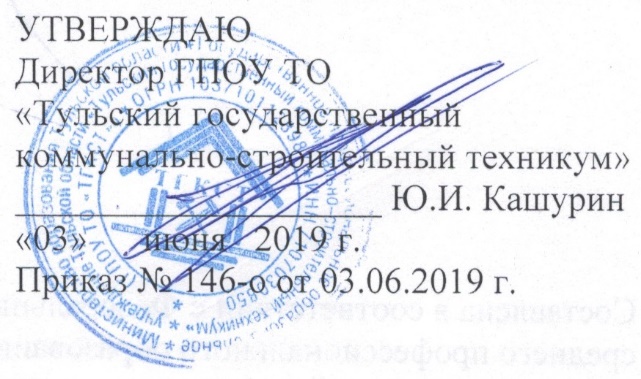 РАБОЧАЯ  ПРОГРАММА УЧЕБНОЙ ДИСЦИПЛИНЫОП.06 Основы гидравлики, теплотехники и аэродинамики специальности 08.02.07 «Монтаж и эксплуатация внутренних сантехнических устройств, кондиционирования воздуха и вентиляции»Тула 2019Составлена в соответствии с Федеральным государственным образовательным стандартом среднего профессионального образования по специальности 08.02.07 «Монтаж и эксплуатация внутренних сантехнических устройств, кондиционирования воздуха и вентиляции», утвержденным приказом Министерства образования и науки РФ № 30 от 15 января 2018 г.Автор: Черкасова И.С. преподаватель ГПОУ ТО «Тульский государственный коммунально-строительный техникум».Рецензент: Пустовой А.И. начальник  учебно-методического  центра, АО «Газпром газораспределение Тула», кандидат технических наук, доцентСОДЕРЖАНИЕОБЩАЯ ХАРАКТЕРИСТИКА РАБОЧЕЙ ПРОГРАММЫ УЧЕБНОЙ ДИСЦИПЛИНЫ ОСНОВЫ ГИДРАВЛИКИ, ТЕПЛОТЕХНИКИ И АЭРОДИНАМИКИОбласть применения рабочей программыРабочая программа учебной дисциплины является частью основной образовательной программы в соответствии с ФГОС СПО 08.02.07 «Монтаж и эксплуатация внутренних сантехнических устройств, кондиционирования воздуха и вентиляции», утвержденным приказом Министерства образования и науки РФ от № 30 от 15 января 2018 г., зарегистрированным Министерством юстиции Российской Федерации 06 февраля 2018 г., регистрационный № 49945, входящим в укрупнённую группу 08.00.00 Техника и технологии строительства. 1.2. Место дисциплины в структуре основной профессиональной образовательной 
программыУчебная дисциплина «Основы гидравлики, теплотехники и аэродинамики» принадлежит к профессиональному циклу.Учебная дисциплина «Основы гидравлики, теплотехники и аэродинамики» обеспечивает формирование профессиональных и общих компетенций по всем видам деятельности ФГОС по специальности 08.02.07 «Монтаж и эксплуатация внутренних сантехнических устройств, кондиционирования воздуха и вентиляции». Особое значение дисциплина имеет при формировании и развитии ОК 01, ОК 02, ОК 04, ОК 05, ОК 09, ОК 10, ПК 2.1.1.3. Цель и планируемые результаты освоения дисциплины2. СТРУКТУРА И СОДЕРЖАНИЕ УЧЕБНОЙ ДИСЦИПЛИНЫ2.1. Объем учебной дисциплины и виды учебной работы2.2. Тематический план и содержание учебной дисциплины 3.условия реализации программы дисциплины3.1. Требования к минимальному материально-техническому обеспечению	Для реализации программы учебной дисциплины предусмотрены следующие специальные помещения:лаборатория гидравлики, теплотехники и аэродинамики, оснащенная необходимым для реализации программы учебной дисциплины оборудованием:- посадочные места по количеству учащихся;- рабочее место преподавателя;- стенды;- плакаты;- раздаточный материал и техническими средствами обучения: - компьютер;- принтер;- сканер;- ксерокс;- мультимедийное оборудование;- экран3.2. Информационное обеспечение реализации программыДля реализации программы библиотечный фонд образовательной организации должен иметь печатные и/или электронные образовательные и информационные ресурсы, рекомендуемых для использования в образовательном процессе             3.2.1. Печатные изданияСтесин С.П, Гидравлика, гидромашины и гидроприводы в примерах решения задач / Под ред. Стесина С.П. (2-е изд., стер.) учеб. Пособие, 2017Исаев Ю.М. Гидравлика и гидропневмопривод (5-е изд., стер.) учебник, 2017          3.2.2. Электронные издания (электронные ресурсы)http://www.techgidravlika.ru/http://www.gurauto.ru/http://mosgruz.net/http://jpegator.com/http://www.zadachina5.info/        3.2.3  Дополнительные источники: Сибикин Ю.Д. Отопление, вентиляция и кондиционирование воздуха: учеб. пособие для сред. проф. образования / Ю.Д. Сибикин. – М.: Академия, 2017. – 304 с.Слесарь-сантехник / сост. В.А. Барановский, Н.В. Юркин. – Минск: Современная школа, 2018. – 288 с.Фокин С.В. Сантехнические работы / С.В. Фокин. – М.: ИНФРА – М, 2017. – 464 с.Фокин С.В. Системы отопления, вентиляции и кондиционирования воздуха. / С.В. Фокин. – М.: ИНФРА – М, 2017. – 368 с.4. КОНТРОЛЬ И ОЦЕНКА РЕЗУЛЬТАТОВ ОСВОЕНИЯ УЧЕБНОЙ ДИСЦИПЛИНЫСОГЛАСОВАНОЗаместитель директора по учебной работе ГПОУ ТО «ТГКСТ»___________ В.Г. Цибикова«03» июня 2019 г.СОГЛАСОВАНОНачальник научно-методического центра ГПОУ ТО «ТГКСТ»____________ Л.В. Маслова«03» июня 2019 г.ОДОБРЕНАпредметной (цикловой) комиссией специальных дисциплин специальности 08.02.07 «Монтаж и эксплуатация внутренних сантехнических устройств, кондиционирования воздуха и вентиляции» Протокол № 10от «24» мая 2019 гПредседатель цикловой комиссии___________  И.С.Черкасова «24» мая  2019 г.ОБЩАЯ ХАРАКТЕРИСТИКА РАБОЧЕЙ ПРОГРАММЫ УЧЕБНОЙ ДИСЦИПЛИНЫ4СТРУКТУРА И СОДЕРЖАНИЕ УЧЕБНОЙ ДИСЦИПЛИНЫ6УСЛОВИЯ РЕАЛИЗАЦИИ УЧЕБНОЙ ДИСЦИПЛИНЫ9КОНТРОЛЬ И ОЦЕНКА РЕЗУЛЬТАТОВ ОСВОЕНИЯ УЧЕБНОЙ ДИСЦИПЛИНЫ10КодПК, ОКУменияЗнанияОК 1, ОК 2, ОК 4, ОК 5, ОК 9, ОК 10,ПК 2.1осуществлять контроль за параметрами систем и оборудования водоснабжения и водоотведения, отопления, вентиляции и  кондиционирования воздуха;проводить диагностику режимов работы систем и оборудования;оценивать пригодность систем и оборудования к работе;определять параметры при гидравлическом расчете воздуховодовопределять характеристики вентиляторовпоследовательности выполнения технологических операций сварки;источники питания дуговой сварки;технику безопасности при сварочных работах;требования к качеству выполнения сварочных работ;режимы движения жидкостигидравлические и аэродинамические законывиды и характеристики насосов и вентиляторовспособы теплопередачи и теплообменаВид учебной работыОбъем часовОбъем образовательной программы 84Самостоятельная учебная нагрузка5Всего учебных занятий 67в том числе:в том числе:теоретическое обучение47лабораторные работы (если предусмотрено)-практические занятия (если предусмотрено)20курсовая работа (проект) (если предусмотрено)-Промежуточная аттестация проводится в форме экзамена12Наименование разделов и темСодержание учебного материала и формы организации деятельности обучающихсяСодержание учебного материала и формы организации деятельности обучающихсяОбъем часовОсваиваемые элементы компетенций12234Раздел 1.Физические свойства жидкостей и газов13Тема 1.1Основные физические свойства жидкостиСодержание учебного материала Содержание учебного материала 13ПК 3.1ОК 1-6,9,10Тема 1.1Основные физические свойства жидкости1.Основные  физические  свойства жидкости:  плотность,  удельный объем, сжимаемость, кинематическая и абсолютная вязкость. Жидкость идеальная и реальная, капельная и газообразная. Измерение вязкости и устройство вискозиметра Энглера. Изменение вязкости от температуры и давления. 1.Основные  физические  свойства жидкости:  плотность,  удельный объем, сжимаемость, кинематическая и абсолютная вязкость. Жидкость идеальная и реальная, капельная и газообразная. Измерение вязкости и устройство вискозиметра Энглера. Изменение вязкости от температуры и давления. 4ПК 3.1ОК 1-6,9,10Тема 1.1Основные физические свойства жидкости2.Особые свойства воды. Гидростатическое давление. Понятие о гидростатическом давлении и его свойствах. Учет и единицы измерения гидростатического давления. Абсолютное, манометрическое давление и вакуум. Классификация приборов, измеряющих давление, их устройство, принцип действия2.Особые свойства воды. Гидростатическое давление. Понятие о гидростатическом давлении и его свойствах. Учет и единицы измерения гидростатического давления. Абсолютное, манометрическое давление и вакуум. Классификация приборов, измеряющих давление, их устройство, принцип действия4ПК 3.1ОК 1-6,9,10Тема 1.1Основные физические свойства жидкости3. Уравнения Эйлера. Виды давлений.3. Уравнения Эйлера. Виды давлений.2ПК 3.1ОК 1-6,9,10Тема 1.1Основные физические свойства жидкостиВ том числе,  практических занятий и лабораторных работВ том числе,  практических занятий и лабораторных работ2ПК 3.1ОК 1-6,9,10Тема 1.1Основные физические свойства жидкостиПрактическое занятие «Решение задач на определение гидростатического давления»Практическое занятие «Решение задач на определение гидростатического давления»2ПК 3.1ОК 1-6,9,10Тема 1.1Основные физические свойства жидкостиСамостоятельная работа обучающихся выполнение домашнего задания в форме  решения и оформления задачСамостоятельная работа обучающихся выполнение домашнего задания в форме  решения и оформления задач1ПК 3.1ОК 1-6,9,10Раздел 2. Гидродинамика19Тема 2.1ГидродинамикаСодержание учебного материала Содержание учебного материала 9ПК 3.1ОК 1-6,9,10Тема 2.1Гидродинамика1Гидродинамика. Понятие о живом сечении, средней и истинной скорости, расходе. Смоченный периметр и гидравлический радиус6ПК 3.1ОК 1-6,9,10Тема 2.1Гидродинамика2Уравнение Бернулли. Уравнение Бернулли для элементарной струйки идеальной жидкости, установившегося потока реальной жидкости. Геометрический и энергетический смысл уравнения. Применение в технике. Уравнение Бернулли для газов6ПК 3.1ОК 1-6,9,10Тема 2.1ГидродинамикаВ том числе,  практических занятий и лабораторных работВ том числе,  практических занятий и лабораторных работ2ПК 3.1ОК 1-6,9,10Тема 2.1ГидродинамикаПрактическое занятие «Расчет простого трубопровода»Практическое занятие «Расчет простого трубопровода»2ПК 3.1ОК 1-6,9,10Тема 2.1ГидродинамикаСамостоятельная работа обучающихся выполнение домашнего задания в форме  рефератов по темам – «Гидравлический удар в трубах. Причины возникновения и методы борьбы с ним»Самостоятельная работа обучающихся выполнение домашнего задания в форме  рефератов по темам – «Гидравлический удар в трубах. Причины возникновения и методы борьбы с ним»1ПК 3.1ОК 1-6,9,10Тема 2.2Движение жидкостей и газов по трубамСодержание учебного материала Содержание учебного материала 10ПК 3.1ОК 1-6,9,10Тема 2.2Движение жидкостей и газов по трубам1Режимы движения жидкости.  Виды движения жидкостей10ПК 3.1ОК 1-6,9,10Тема 2.2Движение жидкостей и газов по трубам1Режимы движения жидкости.  Виды движения жидкостей1ПК 3.1ОК 1-6,9,10Тема 2.2Движение жидкостей и газов по трубам2Потери напора (местные, по длине).  Статистический и динамический напор. Потери части напора. Гидравлический и пьезометрический напор. Внутреннее трение в жидкостях и газах.2ПК 3.1ОК 1-6,9,10Тема 2.2Движение жидкостей и газов по трубам3Местные потери напора, истечение жидкости через отверстия. Истечение жидкости при постоянном и переменном напоре. Коэффициенты сжатия струи, скорости и расхода при истечении через отверстия в тонкой стенке2ПК 3.1ОК 1-6,9,10Тема 2.2Движение жидкостей и газов по трубам4Истечение жидкости через  отверстия, через насадки. Коэффициенты расхода скорости. Определение критического давления, критической скорости и расхода при истечении газа из отверстия и насадок.2ПК 3.1ОК 1-6,9,10Тема 2.2Движение жидкостей и газов по трубамВ том числе,  практических занятий и лабораторных работВ том числе,  практических занятий и лабораторных работ2ПК 3.1ОК 1-6,9,10Тема 2.2Движение жидкостей и газов по трубамПрактическое занятие «Решение задач на определение режимов движения жидкостей»Практическое занятие «Решение задач на определение режимов движения жидкостей»2ПК 3.1ОК 1-6,9,10Тема 2.2Движение жидкостей и газов по трубамСамостоятельная работа обучающихся выполнение домашнего задания в форме  решения и оформления задачСамостоятельная работа обучающихся выполнение домашнего задания в форме  решения и оформления задач1ПК 3.1ОК 1-6,9,10Раздел 3.Насосы и вентиляторы7Тема 3.1 Движение жидкости. НасосыСодержание учебного материала Содержание учебного материала 7ПК 3.1ОК 1-6,9,10Тема 3.1 Движение жидкости. Насосы1Движение жидкости в трубах. Насосы. Виды насосов. Принцип действия. Центробежные насосы. Характеристики центробежных насосов. Уравнение Эйлера. Понятие о кавитации и осевом давлении2ПК 3.1ОК 1-6,9,10Тема 3.1 Движение жидкости. Насосы2Поршневые и струйные насосы. Производительность, напор и потребляемая мощность. Насосы для перекачки сжиженных газов.2ПК 3.1ОК 1-6,9,10Тема 3.1 Движение жидкости. НасосыВ том числе,  практических занятий и лабораторных работВ том числе,  практических занятий и лабораторных работ2ПК 3.1ОК 1-6,9,10Тема 3.1 Движение жидкости. НасосыПрактическое занятие « Режимы движения жидкости. Решение задач на уравнение Бернулли.»Практическое занятие « Режимы движения жидкости. Решение задач на уравнение Бернулли.»2ПК 3.1ОК 1-6,9,10Тема 3.1 Движение жидкости. НасосыСамостоятельная работа обучающихся выполнение домашнего задания в виде рефератов по темам «Явление кавитации при течении жидкости в трубах»; «Меры, применяемые для предотвращения кавитации»Самостоятельная работа обучающихся выполнение домашнего задания в виде рефератов по темам «Явление кавитации при течении жидкости в трубах»; «Меры, применяемые для предотвращения кавитации»1ПК 3.1ОК 1-6,9,10Раздел 4.Основы теплотехники22ПК 3.1ОК 1-6,9,10Тема 4.1. Основы теплотехникиСодержание учебного материала Содержание учебного материала 8ПК 3.1ОК 1-6,9,10Тема 4.1. Основы теплотехники1Теплотехника. Основные понятия. Определение рабочего тела. Свойства газа. Основные параметры состояния рабочего тела: удельное давление, температура, удельный объем и их измерение. Понятие «идеальный газ».2ПК 3.1ОК 1-6,9,10Тема 4.1. Основы теплотехники2Уравнение состояния газа. Теплоемкость. Газовая постоянная . закон Авогадро2ПК 3.1ОК 1-6,9,10Тема 4.1. Основы теплотехникиВ том числе,  практических занятий и лабораторных работВ том числе,  практических занятий и лабораторных работ4ПК 3.1ОК 1-6,9,10Тема 4.1. Основы теплотехникиПрактическое занятие «Потери по длине . уравнение Бернулли»Практическое занятие «Потери по длине . уравнение Бернулли»2ПК 3.1ОК 1-6,9,10Тема 4.1. Основы теплотехникиПрактическое занятие «Основные законы идеальных газов: закон Бойля – Мариотта, закон Гей – Люссака, закон Шарля.»Практическое занятие «Основные законы идеальных газов: закон Бойля – Мариотта, закон Гей – Люссака, закон Шарля.»2ПК 3.1ОК 1-6,9,10Тема 4.1. Основы теплотехникиСамостоятельная работа обучающихся Самостоятельная работа обучающихся -ПК 3.1ОК 1-6,9,10Тема 4.2Первый закон термодинамикиСодержание учебного материала Содержание учебного материала 6ПК 3.1ОК 1-6,9,10Тема 4.2Первый закон термодинамики1Термодинамические процессы Первый закон термодинамики.. Понятие о теплоте и работе как о формах передачи энергии от одних тел к другим. Обратимые и необратимые процессы. Аналитическое выражение первого закона термодинамики, физический смысл6ПК 3.1ОК 1-6,9,10Тема 4.2Первый закон термодинамики1Термодинамические процессы Первый закон термодинамики.. Понятие о теплоте и работе как о формах передачи энергии от одних тел к другим. Обратимые и необратимые процессы. Аналитическое выражение первого закона термодинамики, физический смысл2ПК 3.1ОК 1-6,9,10Тема 4.2Первый закон термодинамики2Термодинамические процессы. Цикл Карно. Теплоемкость газов: массовая, объемная, мольная и связь между ними. Теплоемкость при постоянном объеме и при постоянном давлении, связь между ними. Истинная и средняя теплоемкость. Зависимость теплоемкости от температуры.2ПК 3.1ОК 1-6,9,10Тема 4.2Первый закон термодинамикиВ том числе,  практических занятий и лабораторных работВ том числе,  практических занятий и лабораторных работ2ПК 3.1ОК 1-6,9,10Тема 4.2Первый закон термодинамикиПрактическое занятие «Решения задач по уравнению Бернулли. Потери по длине» Практическое занятие «Решения задач по уравнению Бернулли. Потери по длине» 2ПК 3.1ОК 1-6,9,10Тема 4.2Первый закон термодинамикиСамостоятельная работа обучающихся.  Самостоятельная работа обучающихся.  -ПК 3.1ОК 1-6,9,10Тема 4.3Второй закон термодинамикиСодержание учебного материала Содержание учебного материала 2ПК 3.1ОК 1-6,9,10Тема 4.3Второй закон термодинамики1Второй закон термодинамики. Схематическое изображение прямого произвольного цикла.. понятие о круговом процессе теплового двигателя.2ПК 3.1ОК 1-6,9,10Тема 4.3Второй закон термодинамики2Водяной пар. Его значение в теплотехнике. Водяной пар как реальный газ. Процесс парообразования (испарение, кипение). Паросодержание и влагосодержание насыщенного пара. Определение параметров водяного пара различного состояния2ПК 3.1ОК 1-6,9,10Тема 4.3Второй закон термодинамикиВ том числе,  практических занятий и лабораторных работВ том числе,  практических занятий и лабораторных работ-ПК 3.1ОК 1-6,9,10Тема 4.3Второй закон термодинамикиНе предусмотреныНе предусмотрены-ПК 3.1ОК 1-6,9,10Тема 4.3Второй закон термодинамикиСамостоятельная работа обучающихся Самостоятельная работа обучающихся -ПК 3.1ОК 1-6,9,10Тема 4.4Основные положения теории теплообменаСодержание учебного материалаСодержание учебного материала6ПК 3.1ОК 1-6,9,10Тема 4.4Основные положения теории теплообмена1Теплопроводность. Теплообмен. Теория теплообмена как наука о распространении тепла. Способы распространения тепла: теплопроводность, конвективный теплообмен, лучистый теплообмен, их краткая характеристика2ПК 3.1ОК 1-6,9,10Тема 4.4Основные положения теории теплообмена2Коэффициент теплопроводности и его значение для различных материалов. Расчет лучистого теплообмена в топках котлов2ПК 3.1ОК 1-6,9,10Тема 4.4Основные положения теории теплообменаВ том числе,  практических занятий и лабораторных работВ том числе,  практических занятий и лабораторных работ2ПК 3.1ОК 1-6,9,10Тема 4.4Основные положения теории теплообменаПрактическая работа « Потери напора по длине. Местные потери»Практическая работа « Потери напора по длине. Местные потери»2ПК 3.1ОК 1-6,9,10Тема 4.4Основные положения теории теплообменаСамостоятельная работа обучающихся Самостоятельная работа обучающихся -ПК 3.1ОК 1-6,9,10Раздел 5. Аэродинамика11ПК 3.1ОК 1-6,9,10Тема 5.1 Основные законы аэродинамикиСодержание учебного материала Содержание учебного материала 6ПК 3.1ОК 1-6,9,10Тема 5.1 Основные законы аэродинамики1Аэродинамика. Основные законы. Закон измерения состояния газов. Физические свойства воздуха. Влажный вохдух, параметры влажного воздуха. 4ПК 3.1ОК 1-6,9,10Тема 5.1 Основные законы аэродинамики2Уравнение сохранения расхода. Гидравлический расчет воздуховодов при малых и больших передачах давлений. 4ПК 3.1ОК 1-6,9,10Тема 5.1 Основные законы аэродинамики3Соединение трубопроводов. Соединение насосов 4ПК 3.1ОК 1-6,9,10Тема 5.1 Основные законы аэродинамики4Аэродинамические расчеты воздуховодов и газопроводов4ПК 3.1ОК 1-6,9,10Тема 5.1 Основные законы аэродинамики5Решение задач по соединению насосов4ПК 3.1ОК 1-6,9,10Тема 5.1 Основные законы аэродинамики6Расчет воздухопроводов4ПК 3.1ОК 1-6,9,10Тема 5.1 Основные законы аэродинамики7Соединение трубопроводов4ПК 3.1ОК 1-6,9,10Тема 5.1 Основные законы аэродинамикиВ том числе,  практических занятий и лабораторных работВ том числе,  практических занятий и лабораторных работ2ПК 3.1ОК 1-6,9,10Тема 5.1 Основные законы аэродинамикиПрактическое занятие «Последовательное соединение трубопроводов. Местные потери напора»Практическое занятие «Последовательное соединение трубопроводов. Местные потери напора»2ПК 3.1ОК 1-6,9,10Тема 5.1 Основные законы аэродинамикиСамостоятельная работа обучающихся Самостоятельная работа обучающихся -ПК 3.1ОК 1-6,9,10Тема 5.2. Истечение воздуха через отверстия и насадкиСодержание учебного материала Содержание учебного материала 4ПК 3.1ОК 1-6,9,10Тема 5.2. Истечение воздуха через отверстия и насадки1Истечение газа через отверстия и насадки. Движение воздуха через отверстия и насадки.2ПК 3.1ОК 1-6,9,10Тема 5.2. Истечение воздуха через отверстия и насадки2Силы давления на криволинейную поверхность Струйные течения газа. Ламинарный и турбулентный режимы движения воздушной струи. Основные сведения о воздушных струях2ПК 3.1ОК 1-6,9,10Тема 5.2. Истечение воздуха через отверстия и насадкиВ том числе,  практических занятий и лабораторных работВ том числе,  практических занятий и лабораторных работ2ПК 3.1ОК 1-6,9,10Тема 5.2. Истечение воздуха через отверстия и насадкиПрактические занятия «Решение задач на режимы движения жидкости»Практические занятия «Решение задач на режимы движения жидкости»2ПК 3.1ОК 1-6,9,10Тема 5.2. Истечение воздуха через отверстия и насадкиСамостоятельная работа обучающихся (при наличии указывается тематика заданий)Определяется при формировании рабочей программыСамостоятельная работа обучающихся (при наличии указывается тематика заданий)Определяется при формировании рабочей программы1ПК 3.1ОК 1-6,9,10ИтогоИтогоИтого72Промежуточная аттестация  экзаменПромежуточная аттестация  экзаменПромежуточная аттестация  экзамен12ВсегоВсегоВсего84Результаты обученияКритерии оценкиФормы и методы оценкиПеречень умений, осваиваемых в рамках дисциплины:- осуществлять контроль за параметрами систем и оборудования водоснабжения и водоотведения, отопления, вентиляции и  кондиционирования воздуха;- проводить диагностику режимов работы систем и оборудования;оценивать пригодность систем и оборудования к работе;- определять параметры при гидравлическом расчете воздуховодов- определять характеристики вентиляторов«Отлично» - теоретическое содержание курса освоено полностью, без пробелов, умения сформированы, все предусмотренные программой учебные задания выполнены, качество их выполнения оценено высоко.«Хорошо» - теоретическое содержание курса освоено полностью, без пробелов, некоторые умения сформированы недостаточно, все предусмотренные программой учебные задания выполнены, некоторые виды заданий выполнены с ошибками.«Удовлетворительно» - теоретическое содержание курса освоено частично, но пробелы не носят существенного характера, необходимые умения работы с освоенным материалом в основном сформированы, большинство предусмотренных программой обучения учебных заданий выполнено, некоторые из выполненных заданий содержат ошибки.«Неудовлетворительно» - теоретическое содержание курса не освоено, необходимые умения не сформированы, выполненные учебные задания содержат грубые ошибки.Устный опросТестированиеВыполнение индивидуальных заданий различной сложностиОценка ответов в ходе эвристической беседы, тестированиеОценка выполнения практического задания (работы)Контрольная работаПеречень знаний, осваиваемых в рамках дисциплины:- последовательности выполнения технологических операций сварки;источники питания дуговой сварки;- технику безопасности при сварочных работах;- требования к качеству выполнения сварочных работ;- режимы движения жидкости- гидравлические и аэродинамические законы- виды и характеристики насосов и вентиляторов- способы теплопередачи и теплообмена«Отлично» - теоретическое содержание курса освоено полностью, без пробелов, умения сформированы, все предусмотренные программой учебные задания выполнены, качество их выполнения оценено высоко.«Хорошо» - теоретическое содержание курса освоено полностью, без пробелов, некоторые умения сформированы недостаточно, все предусмотренные программой учебные задания выполнены, некоторые виды заданий выполнены с ошибками.«Удовлетворительно» - теоретическое содержание курса освоено частично, но пробелы не носят существенного характера, необходимые умения работы с освоенным материалом в основном сформированы, большинство предусмотренных программой обучения учебных заданий выполнено, некоторые из выполненных заданий содержат ошибки.«Неудовлетворительно» - теоретическое содержание курса не освоено, необходимые умения не сформированы, выполненные учебные задания содержат грубые ошибки.Устный опросТестированиеВыполнение индивидуальных заданий различной сложностиОценка ответов в ходе эвристической беседы, тестированиеОценка выполнения практического задания (работы)Контрольная работа